                                                                                                                                                               Zał.nr 1	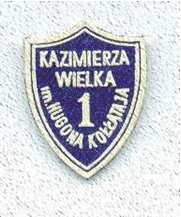     KARTA ZGŁOSZENIA DZIECKA DO KLASY PIERWSZEJ      SAMORZĄDOWEJ SZKOŁY PODSTAWOWEJ W KAZIMIERZY                      WIELKIEJ   ROK SZKOLNY 2019/2020                                                             I.    Dane uczniaMiejsce zamieszkania uczniaAdres zameldowania ucznia na pobyt stałyDziecko odbywa roczne przygotowanie przedszkolne w…………………………………………………………………………………………………………………………………………………………………………………………………………………………………. II. Dane rodziców(prawnych opiekunów)dzieckaIII. Informacje dodatkowe o uczniu	       Do karty należy dołączyć Aktualne zdjęcie legitymacyjne                  Imię	        drugie imięNazwiskoPesel dziecka                 data urodzeniamiejsce urodzenia              WojewództwoKod pocztowyMiejscowośćUlica  nr domunr lokalu Kod pocztowyMiejscowośćUlica  nr domunr lokaluDokładny adres szkoły obwodowej (w przypadku dzieci niezameldowanych w obwodzie Szkoły Podstawowej Kazimierza Wielka)Dane    Imięnazwiskomiejsce  zamieszkaniatelefony kontaktoweMatkaOjciec                                                                                       Proszę zaznaczyć ,,X’’ TAKNIEWielodzietność rodziny dzieckaNiepełnosprawność dziecka Niepełnosprawność jednego rodzica lub obojga Niepełnosprawność rodzeństwa dzieckaSamotne wychowywanie dziecka Dziecko objęte pieczą zastępczą Dziecko będzie dojeżdżało autobusem szkolnym Dziecko będzie oczekiwało na autobus szkolny w świetlicy szkolnej Wyrażam zgodę na udział syna/córki w wyjściach i wycieczkach                  zgodnych z programem dydaktyczno-wychowawczym szkoły 